Area of a Triangle Find the area of the triangle.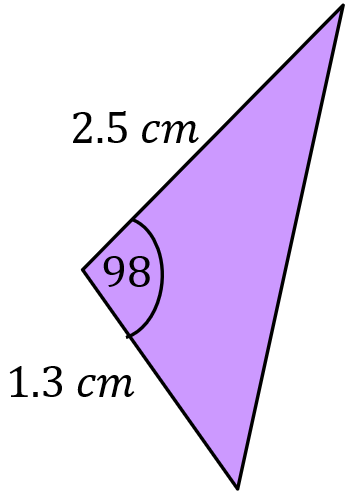 (a)			(b)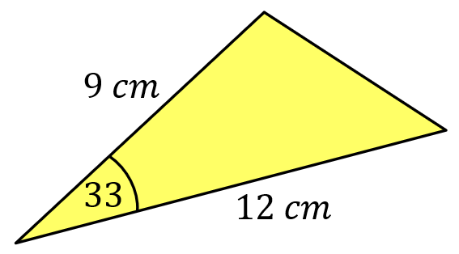 (c)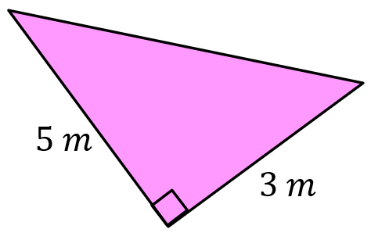 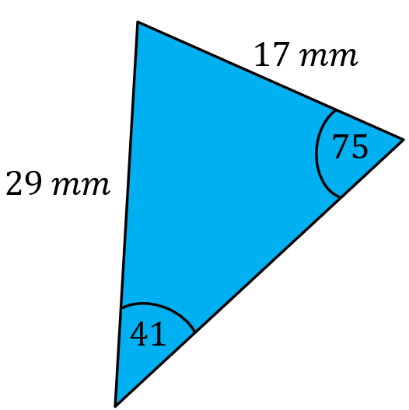 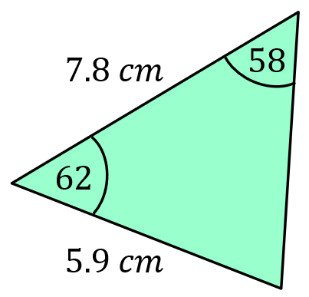 (d) 			  (e)Find the area of the triangle.(a)			(b)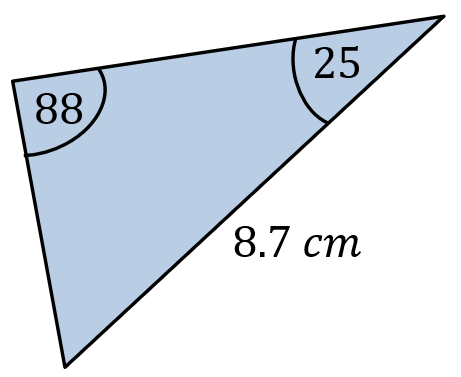 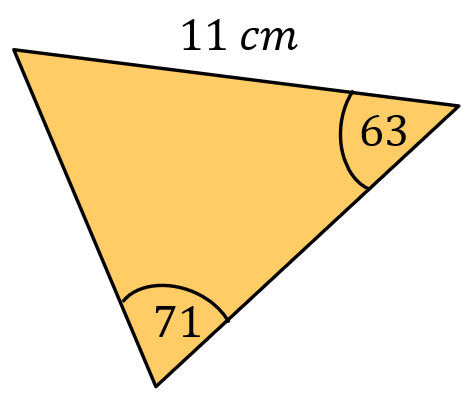 Find the missing length or angle.(a) 	    (b) 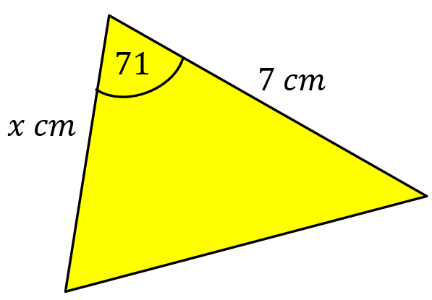 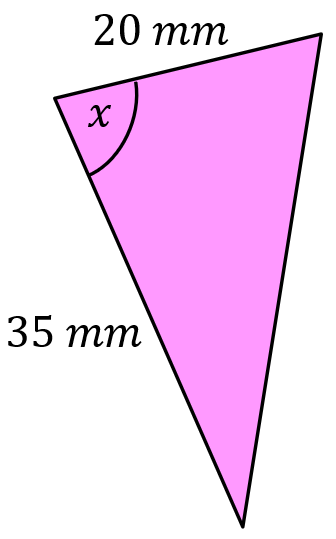 Area of a Triangle  Find the area of the triangle.(a)			(b)(c)(d) 			  (e)Find the area of the triangle.(a)			(b)Find the missing length or angle.(a) 	    (b) 